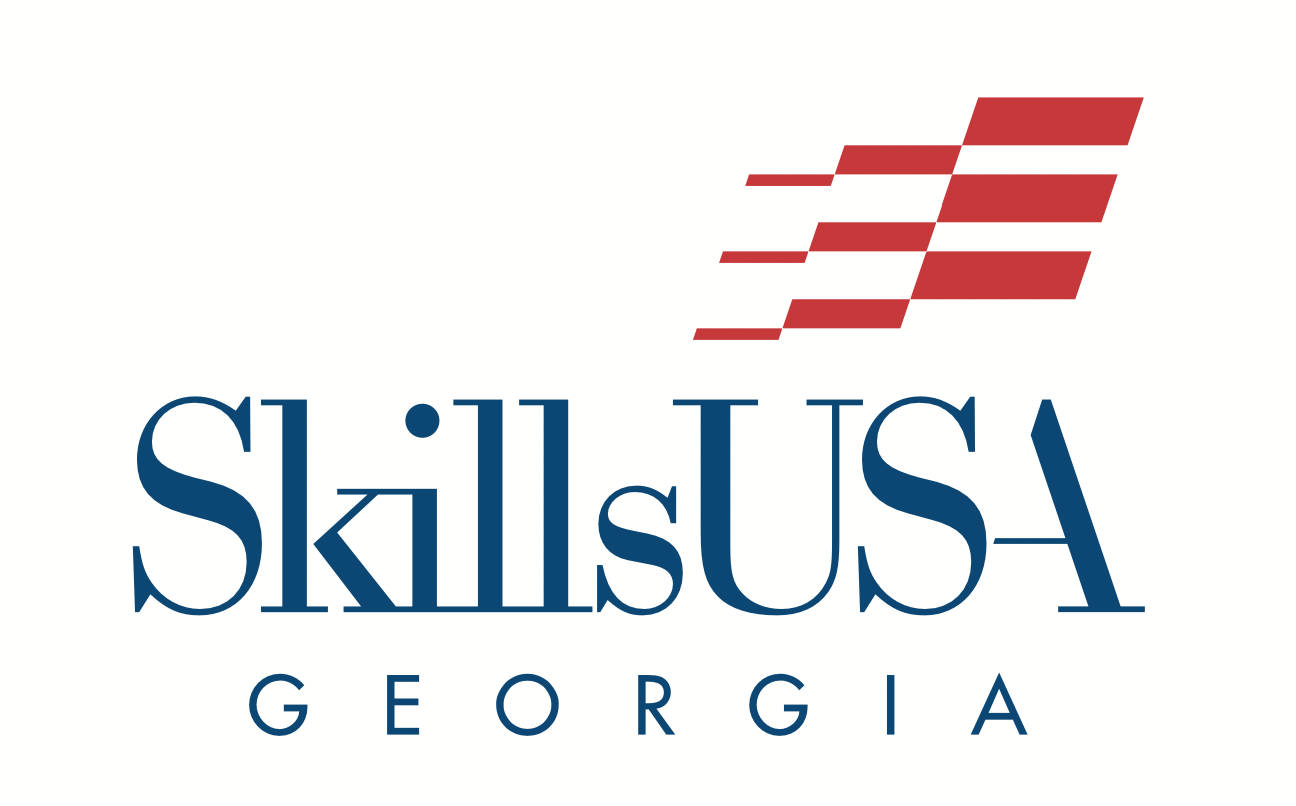 Region Championships Checklist Last updated 10/9/2023.Note: All deadlines are in red. COMPLETEDITEM LINK DESCRIPTION Review the Region Championships Details Document Check the Region Championships website for the most updated version:Region Championships Details DocumentThis document includes Region Championships details such as:Dates/DeadlinesCost of Region ChampionshipsRequired FormsCheck out the Region-Specific Updates section When you click into your region, you’ll find region-specific information. Check back frequently! Review the competition offerings Region ChampionshipsExplore the “Unique Region Championship Opportunities” Skills ChallengesCrime Scene InvestigationRegion ChampionshipsThe chart showcases the following information:ContestContest NoteRegistration MethodRegion/State Qualifier Explore the Skills Challenges webpage Skills Challenges The competitions held through the Skills Challenges include: CarpentryElectrical Construction WiringMasonryPlumbingTeamWorksWeldingReview the Crime Scene Investigation competition details. Crime Scene Investigation This is a new region contest and will NOT be held at the technical college. Please be sure to review the details carefully. Review the “Downloads” Section Region Championships Downloads Pay close attention to the Required Forms COMPLETEDITEMLINKDESCRIPTIONReview your region’s registration deadlinesRegistration DeadlineAdd the following deadlines to your calendar: Registration DeadlinePayment Deadline Inclement Weather DeadlineRegister student competitors through SkillsUSA RegisterSkillsUSA Register Choose your region in the drop-down menu under the “Conference” tab Student Supervision Verification Upload Form Deadline Student Supervision Verification Upload Form Deadline The deadline to upload this form is your region’s registration deadlineDownload, Print, and Provide the Registration, Personal, and Liability Release Form to student members. Registration, Personal, and Liability Release Form You will not submit this form, but you will keep it in your possession and bring it with you to Region Championships. Complete the Proctor Form Blank Proctor Form Do this for any competitions that have an online testing component, or if your students are competing in the Crime Scene Investigation competition Upload the Proctor Form Upload Proctor Form The deadline to upload the proctor form is December 8, 2023.  Make note of the competitions with an Online Testing Date component. You can also read about Online Testing in the Region Championships Details Document Region ChampionshipsRegion Championships Details DocumentThere are two options for online testing: January 9, 2024, OR January 11, 2024COMPLETEDITEMLINKDESCRIPTIONConsider the Wild Card Testing option for your competitors. Read about Wild Card Testing in the Region Championships Details Document. Region Championships Details DocumentThere are two options for online testing: January 9, 2024, OR January 11, 2024Secure transportation for Region Championships. Do this prior to your Region Championship date. You will receive your invoice 48 hours after region registration closes. Work to secure payment (credit card or check) by the Payment Deadline. Pay the Region Registration fee prior to the Region Championships deadline. If your competitors are competing in the Broadcast News Production competition, write the following deadlines on your calendar. The Broadcast News production upload link will go live on the Region Championships webpage on January 1, 2024. Broadcast New Production Prompt will be released on January 1, 2024.Broadcast News Production Project submission deadline: January 11, 2024, by 5:00 pmEvery competition requires a typed resume from the competitor. Resume Tips Day of Region ChampionshipsCOMPLETEDITEMLINKDESCRIPTIONWinners will be announced on the dates listed in the “Description” column.  Wild Card Test Winners: January 22, 2024 The top scores will fill empty slots. The number will vary contest to contest.  ​ Broadcast News Production: January 22, 2024 The top 16 teams from across the state will advance to SLSC.  ​ Welding Fabrication: January 16, 2024 The top 8 teams from across the state will advance to SLSC.  TeamWorks: January 16, 2024 The top 10 teams from across the state will advance to SLSC.  